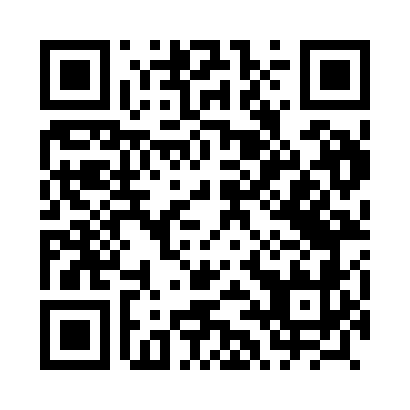 Prayer times for Gozdziki, PolandMon 1 Apr 2024 - Tue 30 Apr 2024High Latitude Method: Angle Based RulePrayer Calculation Method: Muslim World LeagueAsar Calculation Method: HanafiPrayer times provided by https://www.salahtimes.comDateDayFajrSunriseDhuhrAsrMaghribIsha1Mon3:586:0212:324:597:049:002Tue3:555:5912:325:007:069:023Wed3:525:5712:325:017:089:054Thu3:495:5412:315:037:099:075Fri3:465:5212:315:047:119:106Sat3:425:5012:315:057:139:127Sun3:395:4712:315:067:159:158Mon3:365:4512:305:087:169:179Tue3:335:4312:305:097:189:2010Wed3:305:4012:305:107:209:2211Thu3:265:3812:295:117:229:2512Fri3:235:3612:295:137:249:2813Sat3:205:3412:295:147:259:3014Sun3:165:3112:295:157:279:3315Mon3:135:2912:285:167:299:3616Tue3:105:2712:285:177:319:3917Wed3:065:2412:285:197:339:4218Thu3:035:2212:285:207:349:4419Fri2:595:2012:285:217:369:4720Sat2:565:1812:275:227:389:5021Sun2:525:1612:275:237:409:5322Mon2:485:1312:275:247:419:5623Tue2:455:1112:275:267:4310:0024Wed2:415:0912:275:277:4510:0325Thu2:375:0712:265:287:4710:0626Fri2:335:0512:265:297:4810:0927Sat2:295:0312:265:307:5010:1328Sun2:255:0112:265:317:5210:1629Mon2:214:5912:265:327:5410:1930Tue2:174:5712:265:337:5610:23